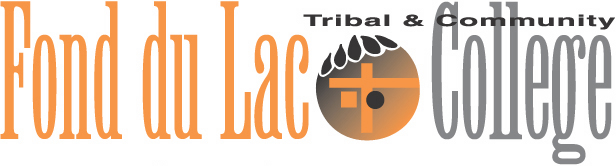 Work Study Job DescriptionElementary EducationLocation: Elementary Education Offices	Name and Classification of Position: Elementary Education Assistant Supervisor: Tara GravesRate of Pay and Expected Hours of Work: $13.00/hour, 10-29 hours per week*Employment Dates: July 1, 2022, through June 30, 2023 Eligibility: Must be Federal or State Work Study Eligible. Must be enrolled in 6 credits or more. Federal and State Work Study positions run from the first day of school to the last day of the semester of which you are attending. You may also work during the summer if you take 6 credits during the summer and/or sign an agreement that you plan to attend the next fall.  Purpose and Role of Job within the College: Assist with Elementary Education Staff in preparing for recruitment, and other office duties. Assist Elementary Staff to prepare for the Elementary Education four-year degree program. Duties and Responsibilities: Filing paperwork, coursework, student files and assisting with program events. Organizing Program Library of children’s books, college resource materials, student resources. Assist with preparing of presentations and events within the programQualifications and Required Skills: An understanding of professionalism in the education field. Good communication, orally and written. Knowledge of the Elementary Education Program. Specific Qualifications for Higher Job Classification: An understanding of the Minnesota Professional Education Licensing Standards BoardLearning Objectives: To gain a better awareness of the process of day to day operations in providing a successful education program. Understand and demonstrate the meaning of teamwork. After checking with the financial aid office for eligibility, interested students should email Tara Graves tgraves@fdltcc.edu with:AvailabilityYour contact informationPrevious work experience* Schedules and evaluations will be discussed with your supervisor. See the financial aid office and  Work Study Handbook (https://fdltcc.edu/PDF/WorkStudyHandbook.pdf) for more information.An affirmative action, equal opportunity employer and educator. This document is available in alternative formats to individuals with disabilities. Consumers with hearing or speech disabilities may contact us via their preferred Telecommunications Relay Service(July 30, 2019)2101-14th Street   Cloquet, MN 55720    |    218-879-0800    |    www.fdltcc.edu    |    FAX: 218-879-0814